ПОЧУ «Горно- Алтайский экономический техникум Респотребсоюза РА»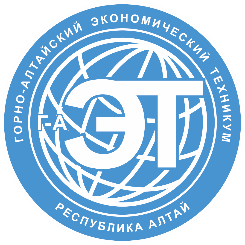 КУРС ПОВЫШЕНИЯ КВАЛИФИКАЦИИ«Бизнес-планирование»04 - 05 апреля 2019 г. по окончании обучения выдается УДОСТОВЕРЕНИЕ о повышении квалификации (36 ак. час. – очно-заочно)ПРОГРАММА КУРСА ПОВЫШЕНИЯ КВАЛИФИКАЦИИПонятие бизнес-плана, его составляющие.Маркетинговый планФинансовый планОрганизационный план.Оценка и управление рисками.Обучение предполагает практическую отработку навыков составления и оформления бизнес – плана для получения субсидий, грантов и иных мер поддержки.Место проведения: ул. Социалистическая, 5, каб.8Предварительная регистрация: e-mail: dpogaet@gmail.com (заявка в приложении). Заявки принимаются до 1 апреля  2019 г.Тел.: 8 (388-22) 2-45-31, 8-923-660-90-39 (Виктория)Стоимость участия за одного слушателя 3500 руб.(Расчет наличный и безналичный)В стоимость входят: информационный материал в электронном виде, кофе-брейк, письменные принадлежностиРеквизиты для оплаты: Профессиональное образовательное частное  учреждение "Горно-Алтайский экономический техникум Респотребсоюза  Республики Алтай" 649000, РФ, Республика Алтай, г. Горно-Алтайск, ул. Социалистическая, 5, ИНН/КПП  0411004001\041101001 р\с 40703810202350002144 в  Горно-Алтайском отделении  №8558 ПАО Сбербанк  г. Горно-Алтайск БИК 048405602 ОГРН 1020400747762Уважаемые слушатели, занятия проводятся только при наборе группы. Приложение № 1ЗаявлениеПрошу зачислить меня на обучение по дополнительной профессиональной программе повышения квалификации «Бизнес - планирование»«___» ______________ 20__г.          ____________________        ________________                                                                                               (подпись)                                 (расшифровка)В соответствии с правилами прилагаю:Копию документа об образованииЯ, __________________________________________________________________________________,В соответствии с требованиями ст. 9 ФЗ № 152 – ФЗ «О защите персональных данных», подтверждаю свое согласие на обработку ПОЧУ «Горно – Алтайский экономический техникум Респотребсоюза РА», 649 000, Республика Алтай, г. Горно – Алтайск, ул. Социалистическая, 5 (далее-Оператор) моих персональных данных, включающих: фамилию, отчество, пол, дату рождения, адрес проживания, контактный телефон, сведения об основном профессиональном образовании, документе о квалификации, выданном ПОЧУ «Горно – Алтайский экономический техникум Респотребсоюза РА».Я предоставляю право сотрудникам Оператора передавать мои персональные данные другим должностным лицам Оператора в интересах моего обучения.Предоставляю Оператору право осуществлять все действия (операции) с моими персональными данными. Оператор вправе обрабатывать мои персональные данные посредством внесения их в локальную и федеральную электронную систему, включение в списки (реестры) и отчетные формы, предусмотренные документами, регламентирующими предоставление отчетных данных«___» ______________ 20__г.          ____________________        ________________                                                                                               (подпись)                               (расшифровка) Директору ПОЧУ «Горно-Алтайский экономический техникум Респотребсоюза РА»от______________________________________________________________________________проживающего по адресу: _________________________________________________________________________________________________________________________Телефон _________________________________E-mail ___________________________________Паспорт: серия _______№ __________________Выдан «__» ________ ______ г. ________________________________________________________Дата рождения: ____________________________